Приложение 6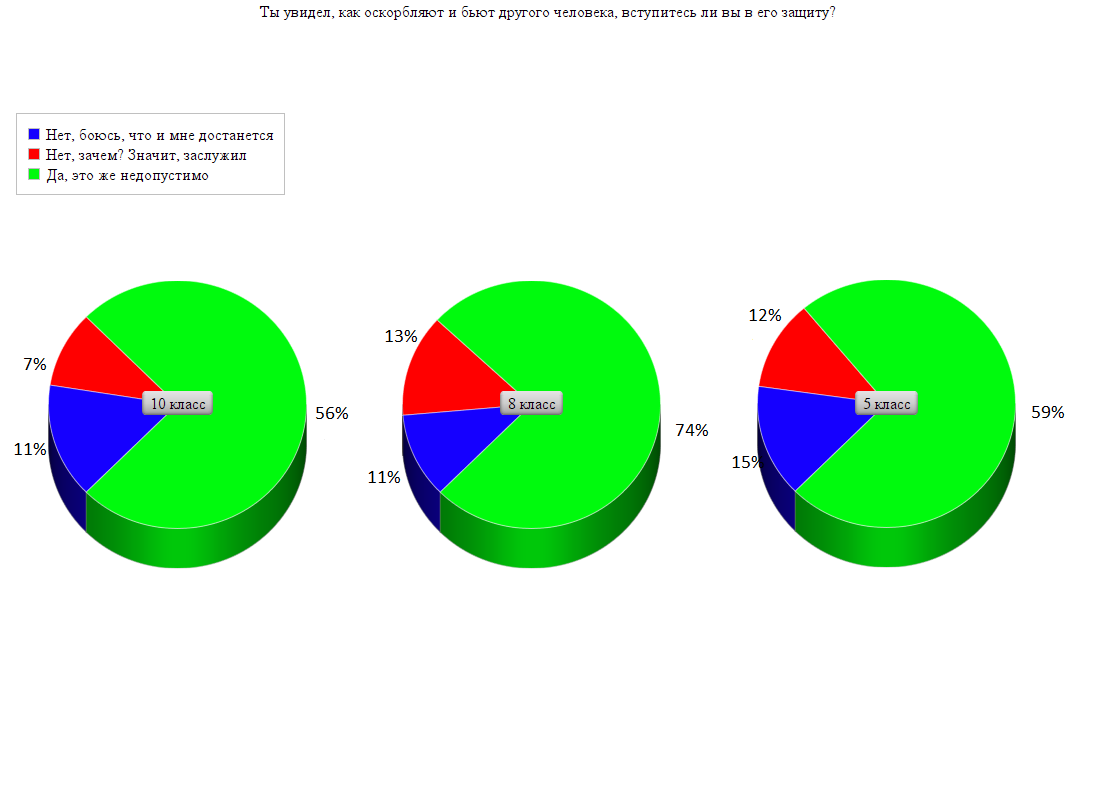 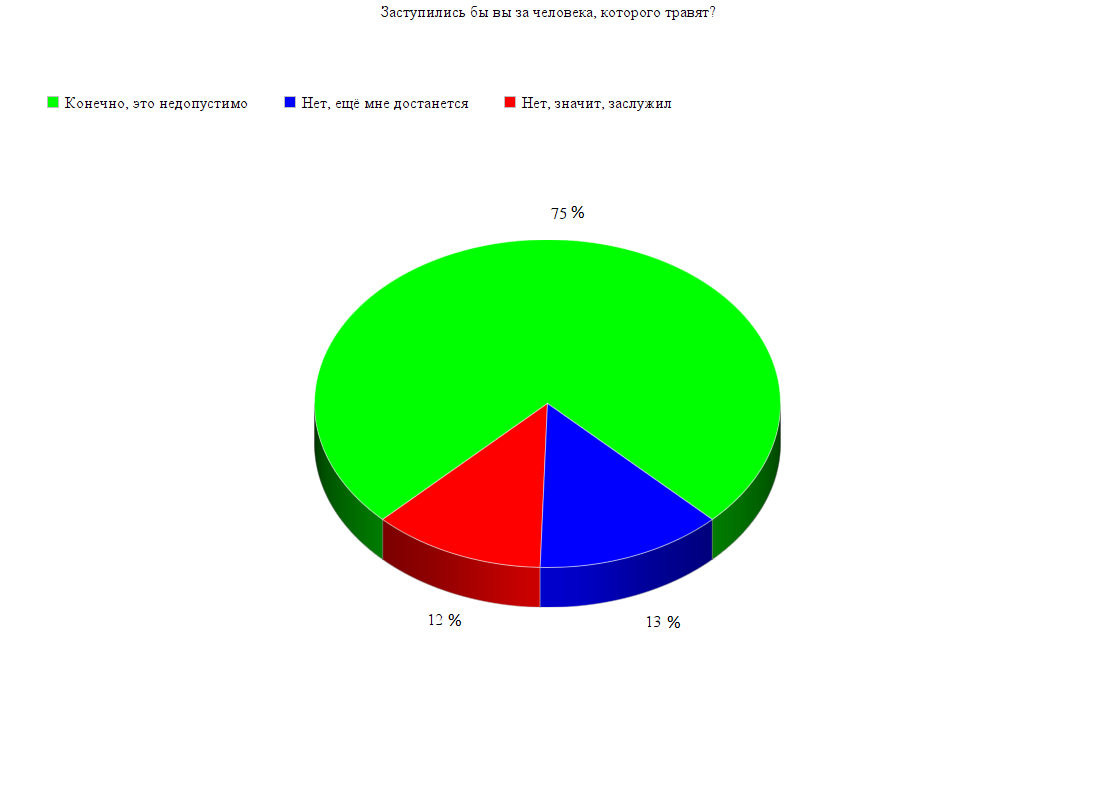 